ПРОГРАММЫ ПОДГОТОВКИ ЛЁТНОГО  СОСТАВА  НА  ЛЁГКИХ                   и СВЕРХЛЁГКИХ ВОЗДУШНЫХ СУДАХ.                        ЧАСТЬ-IV  (Издание -II)СТРАНИЦА ЗАРЕЗИРВИРОВАНАЛИСТ РЕГИСТРАЦИИ ПОПРАВОК И ИСПРАВЛЕНИЙ.Содержание:Общие положения.     Настоящая Часть IV разработана в соответствии с требованиями Авиационных правил Кыргызской Республики  и рекомендуемой практикой ИКАО. В «Программу» включены минимально необходимые требования по подготовке и переподготовке членов лётного состава лёгких/сверхлёгких воздушных судов самолётов   в сертификате типа или руководстве по лётной эксплуатации (эквивалентном ему документе) которого установлено, что он может эксплуатироваться лётным экипажем, состоящим из одного пилота.На лёгких/сверхлёгких воздушных судах самолётах и вертолётах, экипаж которых состоит из одного пилота, пилот - является командиром ВС. Настоящая программа предназначена для эксплуатантов лёгких/сверхлёгких воздушных судов и экспуатантов ВС авиации общего назначения(АОН). На основании данной программы эксплуатанты и эксплуатанты авиации общего назначения разрабатывают свои подробные программы подготовки и предоставляют в ОГА  для утверждения.Обладатель свидетельства не осуществляет функций, предусмотренных свидетельством и соответствующими квалификационными отметками, если он не отвечает требованиям, установленным настоящей Программы.При ухудшении состояния здоровья обладателя свидетельства, препятствующем безопасному выполнению предусмотренных его свидетельством функций, запрещается выполнять такие функции. Пилоты, при выполнении международных полётов, должны пройти подготовку в соответствие с установленными требованиями.                                            Обладатель свидетельства частного пилота, пилота лёгкого/сверхлёгкого воздушного судна, коммерческого пилота или линейного пилота для эксплуатации дополнительного типа/класса воздушных судов должен  получить соответствующий допуск  выдаваемый при условии выполнения требований настоящей Программы, установленных для соответствующего  воздушного судна.Примечание: Если пилот получил квалификационную отметку – «самолёт/вертолёт однодвигательный поршневой,  Single Engine Piston (SEP А(Н)»,  пилот может выполнять полёты на ВС данного типа/класса, на котором при получении данной квалификационной отметки, прошёл подготовку,  например; на однодвигательном поршневом ВС «Tecnam P2002», чтобы выполнять полёты на «Cessna C172», необходимо пройти подготовку в соответствии с требованием данной Программы. Допуск к полётам на новом типе/классе ВС, заносится пилотом-инструктором экзаменатором, назначенным ОГА в лётную книжку пилота, в свидетельство пилота внесения  дополнительных  отметок не требуется. Требующие виды квалификационных отметок по типу/классу ВС:Single Engine Piston (SEP IR/VFR . А/Н) - однодвигательный поршневой; Multi Engine Piston  (MEP IR/VFR . А/Н) – многодвигательный  поршневой;Single Engine Turbine (SET IR/VFR . А/Н) - однодвигательный газо-турбинный*;Multi Engine Turbine (SET IR/VFR . А/Н) - многодвигательный газо-турбинный*.*Данная запись относится к ВС с турбовинтовыми, турбореактивным(газотурбинными) двигателям.При внесении квалификационной отметки в свидетельстве пилота цифровое значение минимума по ППП(IR) или ПВП(VFR) не указывается, он указывается в лётной книжке пилота.  Для выполнения функций  пилота при полётах по правилам полёта по приборам или в случае, если погодные условия не соответствуют правилам визуальных полётов, обладатель свидетельства должен иметь квалификационную отметку о праве выполнения полётов по приборам, соответствующую виду воздушного судна.Пилоты лёгких/сверхлёгких воздушных судов  самолёт/вертолёт - Light Aircraft Pilot Licenсe–LAPL (А.Н),  пилоты частных ВС самолёт/вертолёт - Рrivatе Pilot Licenсe–PPL (A.Н), для получения допуска полётов по приборам должны пройти подготовку согласно требования Части I, Программа  2. Параграф 11. «Подготовка на получение  квалификационной отметки о праве на полёты по приборам (ППП) на самолётах и вертолётах – IR(A)&(H)».Пилотам лёгких/сверхлёгких воздушных судов разрешаются выполнять полёты на трёх типах/классах.Для осуществления лётного обучения обладатель свидетельства пилота должен иметь квалификационную отметку "пилот-инструктор" и квалификационные отметки, позволяющие выполнять функции инструктора воздушного судна класса, на котором производится обучение.Для осуществления контрольно проверочных полётов, приёма экзаменов/зачётов обладатель свидетельства пилота должен иметь квалификационную отметку "пилот-инструктор" и быть назначенным экзаменатором на данном типе/классе ВС.Лицо, занимающееся обучением на пилотажном тренажёре, проводящее тренаж в кабине должно иметь или имело ранее квалификационную отметку "пилот-инструктор" в свидетельстве пилота или специальное разрешение органа ГА.В случае отсутствия тренажёров для данного типа/класса воздушного судна проводится тренаж в кабине в соответствии с утверждённой Программой с обязательным проведением аэродромной тренировки.Программы подготовки по видам авиационных работ, разрабатываются эксплуатантом ВС и утверждаются в ОГА.Свидетельство пилотов лёгких/сверхлёгких воздушных  судов на планере - Ultra Light Aircraft Pilot Licence–ULAPL(S) выдаётся отдельно.   Пилоты лёгких/сверхлёгких воздушных судов ( Light Aircraft Pilot Licenсe–LAPL) и пилоты частных ВС (Рrivatе Pilot Licenсe–PPL), прошедшие первоначальную подготовку при выдаче свидетельства па программе «самолёт», не могут проходить переподготовку по данной программе на вертолёт, для этого необходимо пройти курс первоначальной подготовки на вертолёт в соответствии с Частью I, Программа  2. Параграф 8. Первоначальной подготовки частных пилотов на вертолёт.Пилоты лёгких/сверхлёгких воздушных судов ( Light Aircraft Pilot Licenсe–LAPL) и пилоты частных ВС (Рrivatе Pilot Licenсe–PPL), прошедшие первоначальную подготовку при выдаче свидетельства па программе «вертолёт», не могут проходить переподготовку по данной программе на самолёт, для этого необходимо пройти курс первоначальной подготовки на вертолёт в соответствии с Частью I, Программа  2. Параграф 7. Первоначальной подготовки частных пилотов на самолёт.                            Пилоты воздушных  судов, получившие квалификационную отмету на планере  или автожире, не проходят переподготовку на другие модификации планера или автожира, только курсы повышения квалификации в установленные сроки (один раз в пять лет).В тех случаях, когда у эксплуатанта ВС  отсутствует пилот инструктор, подготовленный для выполнения подготовки и проверки на данном типе/классе вертолёта/самолёта (ретро самолёты) по необходимым видам авиационных работ, или иным допускам к полётам, зачётное упражнение или контрольно-проверочные полёты разрешается выполнять с инструктором экзаменатором, имеющим опыт  полётов на данном типе/классе вертолёта/самолёта с разрешения ОГА. Выполнения захода на посадку и посадки, на лёгких/сверхлёгких ВС ниже I-CAT ИКАО  запрещается.        Для выполнения полётов в двухчленном составе, эксплуатант ВС разрабатывает и утверждает в ОГА  технологию работы экипажа с чётким разграничением функций и обязанностей при выполнении данных полётов, оба пилота должны быть допущены к полётам по ППП(IR). Пилоты лёгких/сверхлёгких воздушных судов самолёт/вертолёт ( Light Aircraft Pilot Licenсe–LAPL) и пилоты частных ВС самолёт/вертолёт (Рrivatе Pilot Licenсe–PPL), для выполнения полётов в многочленном составе экипажа должны пройти подготовку в соответствии с требованием Части I, Программы 2. Параграфа 12. Учебный курс по взаимодействию в многочленном экипаже самолётов (Multi Crew cooperation course (MCC).                                                             Определения.Лёгкое воздушное судно - воздушное судно с максимальной сертифицированной взлётной массой свыше 750 килограммов и до 5700 килограммов, включая вертолёт с максимальной сертифицированной взлётной массой менее 3175 килограммов;  Сверхлёгкое воздушное судно - воздушное судно с максимальной сертифицированной    взлётной массой менее 750 килограммов.Далее в программе лёгкое  ВС подразумевает и сверхлёгкое.Сокращения которые могут использоваться при записи в свидетельстве и лётной книжке пилота. Airplane(A) – Самолёт.Helicopter(H) – Вертолёт.Gyroplane (AG)- Автожир.ULAPL(S) – Пилот планера.  Visual Flight Rules (VFR) – Полёты по ПВП.  Instrument Rating (IR) – Полёты по ППП.Программа 1, Раздел 6:Подготовка пилота лёгкого ВС для  выполнения полётов на однодвигательном/многодвигательном ВС.      Для подготовки по данной программе допускаются пилоты имеющие действующие свидетельства пилотов  лёгких воздушных судов  самолёт/вертолёт - Light Aircraft Pilot Licenсe–LAPL (А.Н),  пилоты частных ВС самолёт/вертолёт - Рrivatе Pilot Licenсe–PPL (A.Н), пилоты коммерческой  авиации  самолёт/вертолёт Commercial Pilot Licenсe CPL,  свидетельство линейного пилота самолёт/вертолёт(ATPL - Airline Transport Pilot License).                                                                                                                              Программа применяется для подготовки пилотов на лёгкие самолёты и вертолёты.                Подготовка осуществляется в сертифицированных учебных заведениях или на базе эксплуатанта, эксплуатирующие данный класс ВС  по утверждённой ОГА программе. Если в государстве отсутствует тренажёр класса ВС, то проводится тренаж в кабине ВС.  Программа тренажа в кабине разрабатывается эксплуатантом ВС/АУЦ  занимающимися подготовкой на данный класс ВС, и утверждается в ОГА.                                                                                                                                     Окончивший теоретический курс обучения допускается к прохождению тренажёрной/тренажа в кабине ВС и лётной подготовке, которая осуществляется на базе учебного заведения или авиакомпании.Задача 1.        16.00Теоретическая  подготовка. Цель:Дать необходимый  теоретический уровень знаний пилотам для работы с оборудованием и системами самолёта/вертолёта.  Указания:Курс обучения  основан  как правило на компьютерном курсе для класса воздушного судна (СВТ). После завершения теоретического обучения слушатели должны уметь: описать назначение/работу систем самолёта, определить и найти элементы управления лётной кабиной и индикаторы для систем воздушного судна, описать и продемонстрировать назначение и работу каждого из элементов управления системами самолёта/вертолёта, понимать нормальную, нестандартную и аварийную работу каждой системы, по окончании теоретического курса обучения проводится итоговое тестирование. Экзамен проводит экзаменатор (T/СRE) имеющий допуск к полётам на ВС данного класса.Оформление документации.Прохождение курса наземной теоретической подготовки оформляется в задании на тренировку с выводом и итоговой оценкой по тестированию, в АУЦ  выдаётся сертификат/свидетельство о прохождении курса теоретической подготовки. Задача 2.          04.00Тренажёрная подготовка. Цель:               Отработать практические навыки управления самолётом/вертолётом. Выполнить стандартные процедуры и процедуры, связанные с отказами авиационной техники. Указания:Для прохождения тренажа в кабине может использоваться ВС соответствующее данному классу или тренажёр для отработки техники пилотирования.Перед прохождением тренажёрной подготовки должна проводится наземная подготовка.Тренажёрная подготовка проводится на сертифицированном (одобренном) тренажёре. Тренировку проводит инструктор (T/СRI, FTDI) допущенные к данному виду подготовки на ВС данного класса. Тренировка на тренажёре самолёта:Рекомендуемый перечень элементов при проведении тренировки на тренажёре является:Выполнение листа контрольного осмотра и карты контрольных проверок.Запуск двигателей. Проверка систем и оборудования.Руление. Прерванный и продолженный взлёт (при минимальной видимости на ВПП, при максимально - допустимой боковой составляющей ветра).Заход на посадку и посадка, уход на второй круг с неработающим двигателем при метеоусловиях ППП, без использования автопилота и автомата тяги.Заход на посадку по неточной системе в автоматическом (где применимо) и ручном режимах и уход на второй круг с минимальной высоты снижения (MDA/H).Действия по выполнению заходов на посадку, посадок и уходов на второй круг в условиях ППП, в том числе с имитацией отказов бортового и наземного оборудования.Как минимум три из нижеперечисленных элементов:1) пожар двигателя;2) экстренная вынужденная посадка после взлёта с максимальной массой;3) аварийная эвакуация;4) сдвиг ветра при взлёте/посадке;5) аварийное снижение;6) манёвр по сигналам и командам систем предупреждения столкновения с земной поверхностью; 7) манёвр по командам TCAS/ТАS;8) распознавание и вывод ВС из режима сваливания во взлётной, посадочной и полётной конфигурациях;9) запуск двигателя в воздухе.10) прерванный взлёт.Отказ двух указателей скорости-статикаОтказ двух указателей скорости-динамикаОтказ курсовой системы Отказ УКВ радиостанцииОтказ радиовысотомераТренировка на тренажёре вертолёта:Выполнение листа контрольного осмотра и карты контрольных проверокЗапуск двигателей Проверка систем и оборудованияРуление по различной поверхностиВисениеВзлёт и с использованием (вертикального взлёта посадки ВВП)Взлёт без использования ВВП, взлёт с коротким разбегомНабор высотыПолет по ПВП Снижение, выполнение схемы захода на посадкуЗаход на посадку по точным и неточным системамПосадка с использованием ВВППосадка без использования ВВП, посадка с пробегомПосадка с подбором площадки с воздухаПодготовка к выключению, выключение двигателейПожар в отсеках двигателей, на земле и в полетеОтказ одного двигателя (самопроизвольное выключение). Полет с одним неработающим двигателем, запуск двигателя в полете, выполнение посадки с одним неработающим двигателемОтказ двух двигателей и выполнение посадки с двумя неработающими двигателямиОтказ двух генераторов постоянного с необходимостью посадки на подобранную с воздуха площадкуОтказ путевого управления Отказ каналов СТ регулятора ЭРД с необходимостью выключения двигателяОпасная вибрация двигателя с необходимостью выключения двигателяПадение давления масла в двигателе ниже допустимойПовышение температуры масла или появление стружки в масле двигателя с необходимостью выключения двигателяОтказ регулятора температуры газов перед турбиной компрессора с ростом температуры газа выше допустимой.Полёты при наличии снежного или пыльного вихря. Неисправность редукторов с выходом параметров за пределы допустимых с необходимостью посадки на подобранную с воздуха площадкуПовышенная (опасная) вибрация двигателяПадение давления масла в двигателеПовышение температуры масла в двигателе,Стружка в масле двигателяНеисправности редукторовОтказ подкачивающего насоса расходного бакаОтказ двух указателей скорости-статикаОтказ двух указателей скорости-динамикаОтказ курсовой системы Отказ УКВ радиостанцииОтказ радиовысотомераНеисправности системы управления вертолётом. Контрольно  проверочные полёты (КПП).                                                                              Цель;   Оценить уровень готовности пилота к выполнению полётов по минимуму ППП(IR) или ПВП(VFR).Указания;Проверку проводит инструктор экзаменатор (T/СRE) данного класса ВС, имеющий действующий допуск к данному виду подготовки.Инструктор (экзаменатор) по своему усмотрению может вводить любые неисправности на различных этапах полёта, которые предусмотрены программой тренировки. Оформление документации:   Результаты тренажёрной подготовки оформляются в заданиях на тренировку с заключением о возможности допуска к аэродромной тренировке.Задача 3.Аэродромная тренировка.Цель:Отработать практические навыки управления самолётом/вертолётом.Указания:Перед прохождением аэродромной подготовки должна проводится наземная подготовка.Тренировку проводит пилот инструктор допущенный к полётам на данном классе самолёта/вертолёта. В процессе тренировки должно быть отработано по меньшей мере, следующее:  -  нормальные взлёты и посадки;  -  уходы на второй круг;  - продолжение взлёта с имитацией отказа одного двигателя, заход на посадку с обратным курсом посадки (для многодвигательных ВС);  - полет по кругу в районе аэродрома, заход на посадку, уход на второй круг с   имитацией отказа двигателя;  -  заход на посадку и посадка с имитацией отказа двигателя/ей;  -  выключение и запуск двигателя в воздухе (для многодвигательных ВС);  -  имитация отказов систем и оборудования;  -  пилотирование по дублирующим приборам;  -  экстренное снижение;  -  заход на посадку с выпущенной механизацией отличной от посадочной конфигурации. Выполнить как минимум один  полёт по  кругу с расчётом на посадку на режиме самовращения несущего винта (РСНВ).Примечания:  -  Имитация отказа двигателя производится инструктором путём установки данного двигателя на малый газ (полётный малый газ).  -  Немедленная вынужденная посадка на аэродроме вылета с обратным курсом посадки выполняется стандартным разворотом на высоте не ниже минимальной безопасной высоты, но не ниже минимальной безопасной высоты, указанной в инструкции по производству полётов на данном аэродроме (в зоне выполнения стандартного разворота).  -  Пилотирование по отработке особых случаев в полете, выполняется в зонах установленных инструкций по производству полётов, свободной от других воздушных судов.  -  Порядок выполнения учебных аэродромных полётов определяется инструктором таким образом, чтобы обеспечить выполнение всех предусмотренных упражнений. - Аэродромную тренировку по задачам данной программы, если она не предусматривает использование наземных радиотехнических средств, разрешается, по усмотрению инструктора проводить на утверждённых площадках или площадках подобранных с воздуха.Оформление документации:   Результаты прохождения аэродромной тренировки оформляются в задании на тренировку с выводами о возможности допуска к контрольно проверочным полётам.Контрольно-проверочный полет.Цель:Определение готовности кандидата выполнять свои функции при выполнении  полётов. Проверку проводит инструктор экзаменатор (T/СRE) данного класса ВС, имеющий действующий допуск на данном классе ВС.Оформление документации.Результаты проверки с выводами о допуске к полётам на данном классе ВС по  минимуму ПВП или ППП  и минимумом для взлёта - при допуске по ППП, оформляются в листе умений. Если пилот имеет квалификационную отметку – самолёт/вертолёт однодвигательный поршневой,  Single Engine Piston (SEP IR/VFR . А/Н), и выполняет полёты на ВС «Tecnam P2002», а прошёл подготовку на однодвигательный поршневой «Cessna C172»,  допуск к полётам на новом типе/классе ВС, заносится пилотом-инструктором экзаменатором назначенным ОГА в лётную книжку пилота, в свидетельство пилота внесения  дополнительных  отметок не требуется. Если пилот имеет квалификационную отметку – самолёт/вертолёт однодвигательный поршневой,  Single Engine Piston (SEP IR/VFR . А/Н), а прошёл подготовку на многодвигательный поршневой Multi Engine Piston  (MEP IR/VFR . А/Н) или Single Engine Turbine (SET IR/VFR . А/Н) - однодвигательный газотурбинный; Multi Engine Turbine (SET IR/VFR . А/Н) - многодвигательный газотурбинный, в этом случае в ОГА предоставляются; представление, заявление и копии документов о прохождении программы подготовки для внесения квалификационной отметки в свидетельство пилота.Программа 2, Раздел 6:Программа  подготовки пилотов к полётам на самолёте с  высокими летными характеристиками для полетов на эшелонах 250 и более.   Однодвигательный газо-турбинный SET(single engine turbine)/Многодвигательный газо-турбинный MET(multi engine turbine).      Для подготовки по данной программе допускаются пилоты имеющие действующие свидетельства пилотов  коммерческой  авиации  самолёт Commercial Pilot Licenсe CPL,  свидетельство линейного пилота самолёт (ATPL - Airline Transport Pilot License), прошедшие подготовку  для допуска к полётам в воздушном пространстве сокращённого вертикального эшелонирования RVSM, с применением методов зональной навигации, концепции PBN и допущенные к полётам по ППП(IR).   Подготовка осуществляется в сертифицированных учебных заведениях или на базе эксплуатанта, эксплуатирующие данный класс ВС,  по одобренной ОГА программе.    Задача 1.        28.00Теоретическая  подготовка. Цель:Дать необходимый  теоретический уровень знаний пилотам для работы с оборудованием и системами самолёта.Указания:Курс обучения  основан  как правило на компьютерном курсе для класса воздушного судна (СВТ). После завершения теоретического обучения слушатели должны уметь: описать назначение/работу систем самолёта, определить и найти элементы управления лётной кабиной и индикаторы для систем воздушного судна, описать и продемонстрировать назначение и работу каждого из элементов управления системами самолёта/вертолёта, понимать нормальную, нестандартную и аварийную работу каждой системы, по окончании теоретического курса обучения проводится итоговое тестирование. Экзамен проводит экзаменатор (T/СRE) имеющий допуск к полётам на ВС данного класса.Оформление документации.Прохождение курса наземной теоретической подготовки оформляется в задании на тренировку с выводом и итоговой оценкой по тестированию, в АУЦ  выдаётся сертификат/свидетельство о прохождении курса теоретической подготовки. Задача 2.          23.00Тренажёрная подготовка. Цель:Отработать практические навыки управления самолётом. Выполнить стандартные процедуры и процедуры, связанные с отказами авиационной техники. Указания:Для прохождения тренажа в кабине может использоваться ВС соответствующее данному классу или тренажёр для отработки техники пилотирования.Перед прохождением тренажёрной подготовки должна проводится наземная подготовка.Тренажёрная подготовка проводится на сертифицированном (одобренном) тренажёре. Тренировку проводит инструктор (T/СRI, FTDI) допущенные к данному виду подготовки на ВС данного класса. Тренировка на тренажёре.Обязательными элементами при проведении тренировки на тренажёре являются:Выполнение листа контрольного осмотра и карты контрольных проверок.Предполётные настройки, последовательность карты контрольных проверок,авионика и интеграция систем, настройка частот, устройства ввода полётных данных.Руление ВС, взлёт и процедуры после взлёта, прерванный и продолженный  взлёт (при минимальной видимости  на ВПП,  при максимально – допустимой  боковой составляющей  ветра). Набор, занятие высоты и снижение во всех конфигурациях ВС с и без автопилота.Развороты и подход к режиму сваливания ВС, отказ двигателя и запуск в полёте.Восстановление траектории полёта из предельных углов атаки, схемы прибытия и заход на посадку, уход на второй круг и посадка с боковым ветром.Взлёт и процедуры после взлёта по ППП, прибытие по схемам и заходы по ППП с и без автопилота.  Неисправность шасси, аварийный выпуск.Заход на посадку по точным системам с одним отказавшим двигателем, заход на посадку в нестандартной посадочной конфигурации, отказ топливной системы,  закрылков и управления ВС, разгерметизация и проблемы с электрической системой,задымление в кабине, обледенение, посадка без закрылков.Аварийное снижение и использование кислородных масок. Проверку проводит инструктор экзаменатор (T/СRE) данного класса ВС, имеющий действующий допуск к данному виду подготовки.Инструктор (экзаменатор) по своему усмотрению может вводить любые неисправности на различных этапах полёта, которые предусмотрены программой тренировки. Оформление документации:   Результаты тренажёрной подготовки оформляются в заданиях на тренировку с заключением о возможности допуска к лётной стажировки. Задача 3.Аэродромная тренировка.Цель:Отработать практические навыки управления самолётом.Указания:Перед началом тренировки пилот-инструктор  проводит брифинг продолжительностью не менее 1 часа, на котором подчёркивает особенности предстоящих полётов и убеждается в достижении тренируемыми необходимого уровня понимания. Полёты выполняются,  по следующей программе:- взлёт, визуальный заход, уход на 2-й круг, заход, посадка;                                                        - взлёт заход на посадку в автоматическом режиме.Тренируемый пилот выполняет обязанности PF, управляя ВС вручную (в третьем заходе после отключения автопилота на высоте принятия решения но не ниже 60м).  Оформление документации: Результаты прохождения тренировки по Задаче 3, и допуск к прохождению Задачи 4, оформляются в задании на тренировку.Задача 4.Лётная стажировка.Цель:Отработать практические навыки управления самолётом в производственных условиях.Указания:Тренировку проводит пилот инструктор допущенный к полётам на данном классе самолёта. Объём лётной стажировки в производственных условиях выполняется в зависимости от опыта пилота, но не менее  установленных данной программой. В процессе лётной стажировки должен быть выполнен как минимум, один полёт по маршруту, желательно на максимальную дальность данного ВС, два полёта на эшелонах выше 250, выполнены два захода по точным системам, два захода по не точным системам, визуальный заход на посадку. Выполнены полёты на эшелоне с включённым/выключенным автопилотом. По возможности выполнена как минимум одна посадка на укороченные ВПП.Оформление документации: Результаты прохождения тренировки по Задаче 4, и допуск к контрольно проверочным полётам,  оформляются в задании на тренировку.Задача 5.Контрольно проверочные полёты.    Цель:    Определение готовности кандидата выполнять свои функции при выполнении  полётов. Указания:Проверку проводит инструктор экзаменатор (T/СRE) данного класса ВС, имеющий действующий допуск на данном классе/типе ВС.Оформление документации:Результаты проверки с выводами о допуске к полётам на данном классе ВС по  минимуму  ППП  и минимумом для взлёта, оформляются в листе умений. Если пилот не имеет квалификационную отметку – однодвигательный газо-турбинный Single Engine Turbine (SET IR/VFR . А); Multi Engine Turbine (МET IR/VFR . А) - многодвигательный газо-турбинный, в этом случае в ОГА предоставляются; представление, заявление и копии документов о прохождении программы подготовки для внесения квалификационной отметки в свидетельство пилота.Программа 3, Раздел 6:Подготовка инструктора.Общие указания:К подготовке по данной программе допускаются пилоты имеющие действующие свидетельства пилотов  лёгких воздушных судов  самолёт/вертолёт - Light Aircraft Pilot Licenсe–LAPL (А.Н),  пилоты частных ВС самолёт/вертолёт - Рrivatе Pilot Licenсe–PPL (A.Н), пилоты коммерческой  авиации  самолёт/вертолёт Commercial Pilot Licenсe CPL,  свидетельство линейного пилота самолёт/вертолёт(ATPL - Airline Transport Pilot License), и имеющие допуск к полётам на данном типе/классе ВС.Подготовка к полётам в качестве пилота-инструктора проводится в следующем порядке:a) теоретическая подготовка (Часть I Программа 2 Параграф 12) проводится в сертифицированных учебных центрах ГА.б) для экзаменаторов TRE, прохождение курсов экзаменаторов (Часть I Программа 2 Параграф 13).* Имеет или ранее имел квалификационную отметку «инструктор» в свидетельстве пилота. Ранее имевший отметку «инструктор», и не выполнял полёты на ВС данного типа/класса, то ему необходимо пройти переподготовку(переучивание) на данное ВС, а затем приступить к прохождению подготовки по Задаче 2. **2 часа на тренажёре или 1полёт на ВС. К подготовке по настоящей Программе могут быть допущены пилоты ВС, отвечающие следующим квалификационным требованиям:   а) - имеющие свидетельство линейного пилота, самолёт/вертолёт(ATPL),  после выполнения не менее пяти самостоятельных полётов на данном типе/классе ВС;б) -  пилоты коммерческой  авиации, самолёт/вертолёт (CPL), должны иметь самостоятельный налёт не менее 50 часов на данном типе/классе ВС;  в) - пилоты частных ВС самолёт/вертолёт (PPL), должны иметь общий налёт не менее 300 часов и самостоятельный налёт не менее 50 часов на данном типе/классе ВС;  г) - пилоты  лёгких воздушных судов  самолёт/вертолёт (LAPL), должны иметь общий налёт не менее 300 часов и самостоятельный налёт не менее 50 часов на данном типе/классе ВС;  д) - пилоты  имевшие квалификацию пилота - инструктора и не имеющие перерыв в работе в качестве пилота-инструктора более трёх лет, могут допускаться к прохождению программы после выполнения 8 самостоятельных полётов на данном типе/классе ВС. Данная иерархия инструкторского состава определена для более конкретного  распределения функций и полномочий в зависимости от опыта и степени подготовки.Квалификационная отметка инструктора на класс/тип ВС  в ОГА выдаётся одна как Type/Class Rating Instructor (T/СRI)  (TRI); например – MEP(CRI);SEP(CRI).        Line Training Instructor (LTI) - допуск к подготовке пилотов в производственных условиях;FTD Flight Training Device Instructor (FTDI) ) - допуск инструктора к проведению обучения и тренировок на тренажёре по программе первоначальной и периодической подготовки  или проведению тренажа в кабине ВС. Данная отметка для действующего пилота означает (допуск  инструктора к проведению обучения и тренировок на тренажёре по программе первоначальной и периодической подготовки  и проведению тренажа в кабине ВС. Type/Class Rating Instructor (T/СRI) - допуск инструктора к проведению обучения и тренировок на тренажёре по программе первоначальной и периодической подготовки  или проведению тренажа в кабине ВС, и выполнению аэродромной тренировки.Type/Class Rating Examiner (T/CRE) - допуск инструктора «экзаменатора» к проведению обучения и тренировок на тренажёре по программе первоначальной и периодической подготовки  или проведению тренажа в кабине ВС и выполнению аэродромной тренировки с правом проверки пилотов  или кандидатов на получение квалификационной отметки/свидетельства, периодических проверок навыков, и приёма экзаменов в соответствии с полномочиями возложенными ОГА на экзаменатора.  Задача 1.             Подготовка пилота – инструктора Line Training Instructor  (LTI). Упражнение  1.                 02.00  Наземная подготовка.Цель:Ознакомить пилота с порядком прохождения данной задачи, особенностями выполнения функций инструктора.Указания:Подготовку проводит пилот инструктор(LTI, T/СRI, T/СRE) допущенные на данном типе/классе ВС.Ознакомление с программой подготовки с указанием на необходимые теоретические знания и практические навыки после прохождения упражнения.Ознакомление с порядком использования документов и технических средств при выполнении тренировок пилотов (FCOM, FCTM, QRH).Изучение порядка выполнения тренировок пилотов на ВС, изучение особенностей оформления документации.     Подтверждение теоретических знаний документов:     Руководство по производству полётов; Программа подготовки пилотов воздушных судов; Программа анализа полётных данных (если имеются);Правила ведения лётных дел, лётных книжек, бланков и заданий на тренировку;Нормативы оценок качества выполнения полётов.Оформление документации:Прохождение подготовки по данному упражнению оформляются в задании на тренировку, с выводами и  допуск к прохождению Упражнению 2.Упражнение  2.           03.00  Тренажёрная подготовка или тренаж в кабине ВС.Цель:Отработка навыков по исправлению характерных ошибок техники пилотирования и неадекватных действий тренируемого.Указания:Тренировку проводит инструктор (FTDI,T/СRI).Тренировка проводится с правого кресла в объёме не менее 3-х часов.Инструктор, проводящий тренировку, занимает левое кресло и играет роль неподготовленного пилота.В процессе тренировки отрабатывается исправление характерных ошибок при выполнении взлёта, первоначального набора высоты, уборки и выпуска механизации, снижения и захода на посадку и посадки, включая неадекватные действия тренируемого пилота (невыполнение команд, пропуск операций). Тренировка по данному упражнению может засчитывается в качестве периодической  тренировки  на тренажёре/тренаж в кабине ВС.Оформление документации:Результаты прохождения Упражнения 2 и допуск к прохождению Упражнения 3, оформляются в задании на тренировку.                             Упражнение  3.              8 полётов Тренировка в производственных или аэродромных  условиях.Ознакомление с практической работой инструктора  -2полёта.Цель:Ознакомить пилота с работой инструктора при выполнении полётов на ВС.Указания:Подготовку проводит инструктор (LTI).Инструктор, проводящий тренировку, занимает одно из рабочих мест пилотов и выполняет функции  тренирующего. Обращается внимание на проведение предполётной подготовки, исправление и анализ ошибок, допущенных в полёте. Тренировочные полёты в качестве инструктора  - 4полёта.Цель:Дать тренировку по выполнению функций инструктора при выполнении полётов в производственных или аэродромных условиях. Указания:Тренировку проводит инструктор (LTI).Тренируемый занимает одно из рабочих мест пилотов, проводит предполётную подготовку и послеполётный анализ ошибок допущенных во время тренировки.Тренируемый должен выполнить два полёта с правого и два полёта с левого пилотского кресла. Инструктор, проводящий тренировку, занимает другое рабочее пилотское кресло. По окончании послеполётного разбора инструктором проводится разбор действий пилота, проходящего подготовку к полётам в качестве инструктора.Оформление документации:Результаты прохождения Упражнения,  и допуск к контрольно – проверочным полётам  оформляются в задании на тренировку.                             Квалификационная проверка на допуск к полётам в качестве инструктора в производственных или аэродромных условиях -2полёта.Цель:Определить готовность пилота к полётам в качестве инструктора.Указания:Проверку проводит экзаменатор (T/СRE) данного типа/класса ВС.Проверяемый выполняет один полёт с левого, один полёт с правого пилотских сидений.Оценивается:проведение предполётной подготовки;навыки управления ВС с правого пилотского сидения;знание и грамотное использование систем ВС;выполнение стандартных процедур;выявление и исправление отклонений;-   оформление документации. Оформление документации:Результаты квалификационной проверки оформляются в задании на тренировку, при положительном заключении о возможности допуска к полётам в качестве инструктора (LTI), данная проверка является квалификационной и оформляется в лётной книжке.После положительного заключения по результатам квалификационной проверки в ОГА направляется представление (заявление) и копии заданий подтверждающих прохождение Задачи 1, для получения квалификационной отметки в свидетельство пилота.  На основании приказа по ОГА, в свидетельство или приложение к свидетельству вносится квалификационная отметка  «MEP IR/VFR . А/Н - Instructor» или MEP(CRI); SEP(CRI); на основании квалификационной отметки «MEP IR/VFR . А/Н - Instructor», пилот допускается к самостоятельным полётам  в качестве инструктора .  В лётную книжку вносится соответствующая запись.Задача 2.  Допуск к проведению тренировок на FTD (FFS) или тренажа в кабине ВС. Flight Training Device Instructor (FTDI). Цель:Получение практических навыков проведения тренировки на FTD(FFS)  или тренажа в кабине ВС под наблюдением инструктора.Указания:Задача предназначена для подготовки инструктора LTI, FTDI, к проведению тренировок на FTD(FFS) или тренажа в кабине ВС.Упражнение  1.                 02.00  Наземная подготовка.Цель:Подготовить инструктора к работе на FTD(FFS) или проведению тренажа в кабине ВС.Указания:Подготовку проводит инструктор (FTDI,T/СRI).В процессе теоретической подготовки изучаются:правила техники безопасности при выполнении тренировки на FTD (FFS);функциональные возможности FTD (FFS);рабочее место инструктора и интерфейс;особенности методики проведения данной подготовки.Оформление документации:Результаты прохождения тренировки по Упражнению 1, и допуск к дальнейшему прохождению Упражнения 2, оформляются в задании на тренировку.Упражнение 2.                 06.00  Тренажёрная подготовка или тренаж в кабине ВС.Ознакомление с практической работой инструктора FTD (FFS)- 02.00Цель:Ознакомить пилота с работой инструктора при проведении подготовки на FTD (FFS), или при проведении тренажа в кабине ВС. Указания:Подготовку проводит инструктор по данному типу/классу ВС, имеющий действующий допуск к данному виду подготовки.Тренируемый  наблюдает за работой инструктора.Тренировка по выполнению функций инструктора на FTD - 02.00Цель:Получение практических навыков проведения тренировки на FTD(FFS) под наблюдением инструктора, при проведении тренировки или при проведении тренажа в кабине ВС.Указания:Подготовку проводит инструктор по данному типу/классу ВС, имеющий действующий допуск к данному виду подготовки.Тренируемый инструктор проводит тренировку под контролем инструктора.По завершении, проводится разбор ошибок  допущенных при проведении тренировки.Оформление документации:Результаты прохождения тренировки по Упражнению, и допуск готовности к проверке, оформляются в задании на тренировку.Проверка  готовности  инструктора к самостоятельному выполнению функций инструктора на FTD(FFS) – 02.00Цель:Проверить готовность инструктора к самостоятельному проведению тренировок на FTD(FFS), при проведении тренировки или при проведении тренажа в кабине ВС.Указания:Проверку проводит экзаменатор (T/СRE) по данному типу/классу ВС, имеющий действующий допуск к данному виду подготовки или назначенный ОГА, FTDI.Оформление документации:Результаты прохождения тренировки по Упражнениям 1 и 2, и заключение о возможности допуска к самостоятельному проведению тренировок на FTD(FFS) или для проведения тренажа в кабине ВС, оформляются в бланке задания на тренировку. Инструктор допускается к проведению подготовки на FTD(FFS) или для проведения тренажа в кабине ВС.  На основании заключения вносится запись в лётную книжку (раздел «Допуск к полётам»).Задача 3.  Допуск инструктора к выполнению аэродромной тренировки Type/Class Rating Instructor (T/СRI)Цель:Подготовить инструктора к проведению и выполнению аэродромной тренировки.Указания:К прохождению данной задачи, допускаются инструкторы  прошедшие  подготовку по Задаче 2. На тренировке по Упражнению 2, отрабатываются действия инструктора в процессе выполнения аэродромной тренировки с пилотами, прошедшими курс переучивания на тренажёре или прошедшие тренаж в кабине ВС. Упражнение 1.                 02.00  Тренажёрная подготовка к проведению аэродромных тренировок.Цель:Дать инструктору навыки проведения аэродромной тренировки пилотов, прошедших  первоначальную подготовку.  Указания:Подготовку проводит инструктор, имеющий допуск к проведению данного вида подготовки (T/СRI).Тренировка проводится по отдельным сценариям тренажёрной подготовки или тренажа в кабине ВС.В процессе тренировки отрабатываются ситуации отказа двигателя после достижения V1, заход на посадку и уход на второй круг с одним отказавшим двигателем, взлёты и посадки методом Touch-and-Go, заход по неточным системам, исправление ошибочных действий обучаемого на различных этапах полёта.Оформление документации:Результаты прохождения Упражнения 1, с выводами о допуске к прохождению Упражнения 2, оформляются в бланке задания на тренировку.Упражнение 2.                 4полёта. Аэродромная тренировка.Цель:Закрепить практические навыки проведения аэродромной тренировки при лётной первоначальной подготовке и получение допуска к проведению аэродромных тренировок (T/СRI).Указания:Тренировка проводится инструктором, имеющим допуск к данному виду тренировки (T/CRI).Тренирующий инструктор находится поочерёдно на правом и левом пилотском кресле, выполняя обязанности обучаемого пилота.В процессе тренировки отрабатывается имитация отказа двигателя после достижения V1, путём установки THR lever на режим малого газа (IDLE), заход на посадку и уход на второй круг с имитацией отказа двигателя, взлёты и посадки методом Touch-and-Go, визуальные заходы на посадку, исправление ошибочных действий  обучаемого на различных этапах полёта.Оформление документации:По результатам прохождения Упражнения  2, оформляется бланк задания на тренировку с выводом о возможности допуска к проведению аэродромных тренировок по программе переподготовки на данный тип/класс ВС. На основании положительных выводов, пилот инструктор допускается к  проведению аэродромных тренировок по программе переподготовки на данный тип/класс ВС. В приложение  свидетельства вносится отметка  Type/Class Rating Instructor (T/СRI), в лётной книжке делается соответствующая запись. Задача 4.  Подготовка экзаменатора.Общие указания к Задаче 4:Требования к кандидату на получение допуска «экзаменатор»                                                       Type/Class Rating Examiner (T/CRE):соответствовать требованиям квалификационной отметки «инструктор» (LTI) на данном типе ВС;                                                                                                                                               -  пройти подготовку по Задаче 2, и подготовку по Задаче 3,пройти подготовку по курсу экзаменаторов;пройти подготовку по данному разделу;Отбор кандидатов для подготовки экзаменаторов из числа лиц лётного состава,                        осуществляется руководством авиакомпаний, эксплуатантом ВС.Список экзаменаторов утверждается ГКК ежегодно (в декабре).                                                  Для поддержания актуальности изменения утверждаются решениями ГКК в течение года.При освоении авиакомпанией, эксплуатантом другого типа/класса ВС, для получения допуска «экзаменатор» (T/CRE) на этом типе/классе ВС, пилотам, имевшим допуск «экзаменатор» (T/CRE) на предыдущем типе/классе ВС достаточно получения квалификационной отметки «инструктор» (LTI) на вновь освоенном типе/классе ВС и пройти утверждение  ГКК.Упражнение 1.            2 часа на FTD(FFS) или 1полёт на ВС.Подготовка экзаменатора.Цель:Проверить способность инструктора выполнять функции экзаменатора при выполнении проверок  и проведении тестовых экзаменов.Указания:Подготовка выполняется при проведении проверки пилотов на тренажёре или квалификационной проверки пилотов на ВС.Подготовку по настоящей Задаче, проводит экзаменатор (T/CRE), данного типа/класса ВС.При полётах на ВС, объем подготовки определяется количеством полётов, а при выполнении подготовки на тренажёре учитывается время тренировки.Инструктор, проходящий подготовку по данной Задаче, самостоятельно выполняет проверку и занимает рабочее место, проводит (при необходимости) брифинг/дебрифинг, участвует в разборе полётов.  Экзаменатор, выполняющий проверку, занимает любое кресло в кабине ВС (тренажёра), наблюдает за работой инструктора, обращая внимание на соблюдение им сценария проверки , объективность оценок и выводов.В заключение проверки экзаменатор (T/CRE),  участвует (при необходимости) в брифинге/дебрифинге, разборе полётов, заполняет документацию проверяемых пилотов и даёт заключение о готовности инструкторa к выполнению функций экзаменатора.Оформление документации:Результаты прохождения Упражнения  1, оформляется бланк задания на тренировку с выводом о возможности выполнения инструктором функций экзаменатора. На основании заключения и представленных документов и решения ГКК по ОГА издаётся приказ о назначении данного инструктора «экзаменатором». ОГА на основании приказа выдаёт вкладыш с указанием функций и полномочий,  возложенных на экзаменатора. В приложение  свидетельства вносится отметка  Type/Class Rating Examiner (T/CRE).Программа 4, Раздел 6:Подготовка к полётам с правом подбора  посадочных площадок с воздуха (для самолётов).Общие указания:Данная программа предназначена для пилотов лёгких самолётов.Для прохождения данной программы допускаются пилоты имеющие допуск к инструкторским полётам на данном типе/классе ВС. Задача 1.Наземная подготовка.Цель. Подготовить пилота  к выполнению полётов с правом подбора посадочных площадок с воздуха.Указания. Наземную подготовку проводит  инструктор,  допущенный к данному виду полётов.Изучаются особенности посадок, умение определения состояние поверхности покрытия площадки с воздуха. Способы определения направления и скорости ветра у земли. Способы определения (на глаз) расстояния и высоту препятствий. Изучается район полётов и методика составления кроков на посадочные площадки. Также  изучается порядок и последовательность действий пилота при подборе площадок, при заходе на посадку, расчёте, посадке и взлёте с этих площадок.  Оформление документации.Прохождение Задачи 1, и допуск  к прохождению Задачи 2, оформляется в задании на тренировку. Задача 2. Аэродромная тренировка.Цель. Привить навыки выполнения полётов вне трасс и отработки посадки на площадки, подобранные с воздуха.                                                                                                                                                                           Указания.Тренировку проводит LTI, T/СRI, допущенные к данному виду полётов.Полёты выполняются с ограниченного временными знаками до минимальных размеров аэродрома.При выполнении упражнения выполняется два-три ухода на второй круг с закрылками, отклонёнными в положение «approach» и два- три ухода с закрылками отклонёнными в положение «landing». Оформление документации.Прохождение Задачи 2, и допуск к прохождению Задачи 3, оформляется в задании на тренировку.Задача 3.                                                                                                                                                                          Внетрассовые полёты с подбором площадок с воздуха.Цель. Отработать навыки пилота ВС  к выполнению внетрассовых полётов с правом подбора посадочных площадок с воздуха.Указания.Тренировку проводит LTI, T/СRI, допущенные к данному виду полётов.Полёты выполняются в не аэродрома  с посадками на подобранные площадки с воздуха.Оформление документации. Результаты тренировки отражаются в задании на тренировку и выводом о возможности допуска к КПП.                                                                                                                                                        Задача 4.                                                                                                                                                                      Контрольно – проверочные полёты.                                                                                                                               Цель. Определить готовность пилота ВС  к выполнению внетрассовых полётов с правом подбора посадочных площадок с воздуха.Указания.Проверку проводит T/СRE.Перед полётами,  проверяющий осуществляет контроль, в ходе которого проверяются знание документов, регламентирующих выполнение указанных полётов, порядок и последовательность действий при подборе площадок с воздуха, заходе на посадку, посадке и взлёте с площадки. В процессе полётов проверяются все элементы вне трассовых полётов. Полёты выполняются на минимально допустимой  безопасной высоте. Пилот ВС подбирает две площадки и производит посадки и взлёт.Оформление документации. Результаты проверки оформляются в задании на тренировку и в «листе умений».                          На основании заданий на тренировку,  по авиакомпании/эксплуатантом ВС издаётся приказ  о  «Допуске пилота к внетрассовым полётам с правом подбора посадочных площадок с воздуха на ВС тип/класс», в приложение к свидетельству и лётную книжку вносится соответствующая запись.Программа 5, Раздел 6. Полёты в горах.Общие указания.Тренировка к выполнению внетрассовых полётов с правом подбора посадочных площадок с воздуха в горной местности.Цель. Отработать навыки и подготовить пилота вертолёта к выполнению полётов на площадки, подобранные с воздуха в горной местности на высотах 1000 м, 2000 м, 3000 м, 4000 м, 5000 м, 6000 м.К тренировке по данной задаче допускаются пилоты вертолётов, имеющие опыт работы с подбором посадочных площадок с воздуха в равнинной местности. Во всех случаях решение о допуске пилота вертолёта к тренировке по данной задаче принимает эксплуатант или собственник ВС.Первичный допуск к полётам в горной местности с правом подбора посадочных площадок с воздуха даётся до высоты 1000 м, разрешается допускать к полётам с посадками на площадки, расположенные на высотах 1000, 2000 м при условии, что при вводе в строй пилот вертолёта выполнял полёты на такие площадки.В дальнейшем для допуска к полётам с посадками на высотах 2000 м, 3000 м и т.д. необходимый самостоятельный налёт определяет эксплуатант или собственник ВС, но во всех случаях он должен быть не менее 100 часов на данную ступень. Ступени подбора посадочных площадок с воздуха, начиная с высоты 3000 м и выше, чередуются через каждые 500 м.При выполнении полётов на высотах 4000 м и выше необходимо обратить внимание на физическое состояние экипажа вертолёта, в частности, на его способность работать в условиях кислородного голодания, низкого барометрического давления и высокой солнечной радиации. Задача 1.    04.00 Наземная подготовка.Цель.В процессе наземной подготовки повторно изучить:- требования, предъявляемые к посадочным площадкам для вертолёта;- методы определения размеров, уклонов и состояние поверхности, направления и силы ветра.Расчёт взлётной и посадочной массы вертолёта, исходя из конкретных условий погоды, подходов и характера посадочных площадок (размер, уклоны, состояние поверхности - грунт, лёд).Особенности полётов на площадки, расположенные на горных перевалах, вершинах гор, "террасах" и ледниках.Указания.Наземную подготовку проводит инструктор, допущенный к данному виду полётов.В процессе наземной подготовки должны быть изучены; разделы РЛЭ FCOM, "Особенности полётов в горах". "Особенности полётов на площадки, подобранные  с воздуха",  "Ограничения по типу вертолёта".Особенности вертолетовождения в горной местности.Порядок и последовательность действий пилота при подборе посадочных площадок с воздуха. Рассматриваются действия конкретно для каждого этапа полёта.Особенности полётов на площадки, расположенные на горных перевалах, вершинах гор, на площадки с односторонним заходом. Производство взлётов и посадок с попутным, попутно-боковым ветром. Оформление документации:Результаты прохождения тренировки по Упражнению 1,  и заключение о возможности допуска к проведению лётной подготовки оформляются в бланке  задания на тренировку.Задача 2.   8 полётов  Лётная подготовка. Цель.Полёты для отработки методики и технологии подбора посадочных площадок и отработка посадок на выбранные с воздуха площадки в горной местности и на больших высотах  (Н рел), полёты для отработки висения, маневрирования на висении, взлёта, захода, расчёта на посадку и посадки на площадки ограниченных размеров.Указания.Полёты выполняется с инструктором допущенным к данному виду полётов (LTI, TRI).                         Первый полет выполняет инструктор, затем пилот вертолёта.  Пилот вертолёта выполняет висение, маневрирование на висении. Отрабатываются: навыки определения уклонов, размера площадки, возможность взлёта с данной площадки, уход на второй круг. Необходимо учитывать, что с увеличением барометрической высоты расположения посадочной площадки вертолёт вяло, реагирует на отклонение ручки управления. Последующие посадки выполняются на площадки с закрытыми подходами и с односторонним стартом.Тренировочные полёты по данному упражнению,  разрешается совмещать с производственными полётами.Оформление документации:Результаты прохождения тренировки по Упражнению 2,  и заключение о возможности допуска к контрольно – проверочным полётам, оформляются в бланке  задания на тренировку.Задача 3.  2 полёта.  Контрольно - проверочные полёты.Цель.Определить готовность пилота вертолёта к внетрассовым полётам и подбору посадочных площадок с воздуха в горной местности.Указания.Проверку проводит инструктор – экзаменатор (TRE). Контрольно-проверочные полёты разрешается совмещать с производственными полётами.Определяется подготовленность пилота вертолёта к внетрассовым полётам и подбору посадочных площадок с воздуха в горной местности на высотах до 1000 м, 2000 м. 3000 м, 3500 м, 4000 м, 4500 м, 5000 м, 5500 м, 6000 м.                                                                                             При выполнении проверки оценивается;- взлёт, набор высоты горизонтальный полет;- умение быстро подбирать курс следования, вести ориентировку и точно определять своё местонахождение, точность выхода на контрольные ориентиры, применение РТС для вертолетовождения;- выбор места для посадки, построение манёвра для осмотра площадки;- расчёт на посадку, снижение и гашение скорости, посадка на площадку, маневрирование на висении и взлёт с выбранной площадки;- уход на второй круг;- взаимодействие в экипаже.Кроме техники пилотирования и вертолётовождения проверяются и подлежат оценке: эксплуатация авиационной техники, работа с оборудованием кабины, умение правильно оценивать обстановку полёта и принимать грамотные решения.Для допуска к посадкам на предельных высотах (например, 3000 м) необходимо выполнить посадки с подбором площадок с воздуха на высотах, близких к максимальным (т.е. 2600...3000 м и более)Оформление документации:Результаты прохождения проверки по Упражнению 3,  и заключение  с выводом о возможности допуска пилота  «тип вертолёта к внетрассовым полётам и подбор посадочных площадок с  воздуха на местности до  Нрел.  3000 метров, оформляются в задании на тренировку. На основании выводов вносится запись в приложение свидетельства пилота и лётную книжку (раздел «Допуск к полётам»).Программа 6, Раздел 6.Тренировка для выполнения полётов с применением внешней подвески.Общие положения.Цель. Подготовить пилота вертолёта к выполнению производственных полётов по транспортировке грузов на внешней подвеске.Лётному составу, имеющему опыт полётов с применением внешней подвески на других типах вертолётов, тренировка по данной задаче может быть сокращена, но не более чем на 50%, при условии, что перерыв между последними полётами с применением внешней подвески и началом тренировки не превышает одного года. Тренировочные полёты по данной задаче разрешается совмещать с производственными полётами. Задача 1.    07.00 Наземная подготовка.Цель. Подготовить пилота вертолёта к выполнению полётов c грузом на внешней подвеске.Указания. Подготовку проводит пилот – инструктор допущенный к полётам по данному виду работ.При проведении наземной подготовки должно быть изучено как минимум; Разделы РЛЭ "Полёты с грузом на внешней подвеске", "Инструкция для наземной бригады, обеспечивающей подготовку грузов для транспортировки их на внешней подвеске". "Типовые требования к подготовке грузов для транспортировки на внешней подвеске вертолётов и выполнения строительно-монтажных работ". "Технология перевозки типовых грузов на внешней подвеске"."Стандартные эксплуатационные процедуры  вертолёта, Раздел: "Полёты с грузом на внешней подвеске".Действия пилота в особых случаях полёта при транспортировке грузов на внешней подвеске.Изучение аппаратуры внешней подвески, правил ее эксплуатации на земле и в полете.Инструкция по правилам ведения осмотрительности на земле и в воздухе. Оформление документации:Результаты прохождения наземной подготовки и возможность допуска к прохождению Задачи 2, оформляются в задании на тренировку. Задача 2.  12 полётов.  Лётная подготовка.Цель. Отработка техники пилотирования в производственных условиях  c грузом на внешней подвеске.Указания.Лётная стажировка выполняется LTI,TRI.Отрабатывается плавность и вертикальность отрыва груза, разгон и гашение скорости, умение предотвращать раскачку груза при взлёте и в горизонтальном полете, уход на второй круг, заход на посадку в точку укладки груза, выдерживание высоты от груза до препятствий.По возможности, необходимо дать практику полётов (особенно отрыв груза и его укладка) при максимальном взлётном (посадочном) весе, а также в транспортировке на подвеске различных промышленных грузов.Оформление документации:Результаты прохождения лётной подготовки и возможность допуска к прохождению Задачи 3, оформляются в задании на тренировку.Задача 3.  2 полёта. Контрольно - проверочные полёты.Цель. Определить готовность, пилота вертолёта к выполнению самостоятельных полётов по перевозке грузов на внешней подвеске.Указания. Проверка выполняется TRE.Определяется подготовленность пилота вертолёта к выполнению работ по транспортировке грузов на внешней подвеске.Полёты выполняются в производственных условиях.                                                                            При выполнении проверки оценивается:- подготовка к транспортировке груза на внешней подвеске;- подлёт к месту расположения груза, зависание, подцепка, подъем груза;- висение, развороты на висении и перемещения с грузом;- разгон скорости, переход в набор высоты;- развороты и координация их выполнения;- действия по предупреждению раскачки груза и по его успокоению;- гашение скорости, выдерживание траектории снижения, снижение для укладки груза;- точность укладки груза в намеченное место, отцепка и уход от груза.Кроме того, оценивается: осмотрительность, взаимодействие с наземной бригадой, эксплуатация авиационной техники и работа с оборудованием кабины.Оформление документации:Результаты проверки по данной задаче оформляются в "Задании на тренировку", с выводами о возможности допуска «Тип/класс  вертолёта  – полёты с грузом на внешней подвеске».  На основании выводов вносится запись в приложение свидетельства пилота и лётную книжку (раздел «Допуск к полётам»).Программа 7, Раздел 6:Тренировка для выполнения авиационно химических работ.Общие указания. Подготовить пилота для выполнения авиационно химических работ. К тренировке на допуск к данному виду работ допускается пилоты, имеющий самостоятельный налёт на данном классе самолёта/вертолёта не менее 50 часов. Пилот,  имевший допуск и опыт работы на авиационно химических работах на других типах/классах самолётов/вертолётов, подготовку по Задаче 2  могут не проходить.Задача 1.    06.00 Наземная подготовка.Цель. Подготовить пилота к выполнению авиационно химических работ.Указания. Подготовку проводит пилот – инструктор допущенный к полётам по данному виду работ на данном классе ВС.При проведении наземной подготовки должно быть изучено как минимум; Разделы РЛЭ Особенности полётов для выполнения авиационно химических работ.  Руководство по авиационно химическим работам, применительно к классу самолёта/ вертолёта. Инструкция для наземной бригады, обеспечивающей погрузку,  особенности инструктажа рабочих по технике безопасности. Изучение Стандартных эксплуатационных процедур.Изучение конструкции и особенности эксплуатации хим. – аппаратуры, характерные неисправности. Правила принятия решения на вылет при выполнении АХР.                                   Способы оценки пригодности полей к обработке. Оформление документации:Результаты прохождения наземной подготовки и возможность допуска к прохождению Задачи 2, оформляются в задании на тренировку.Задача 2.    4полёта (без учёта количества заходов на участок).Лётная подготовка. Цель. Тренировочные полёты для отработки полётов на малых и предельно малых высотах.Указания.Лётная стажировка выполняется с пилот- инструктором,  допущенным к данному виду работ. Выполняются четыре полёта (без учёта количества заходов на участок).                          Авиационно-химические работы выполняются на предельно малых высотах + (5...10) м.                 Высота полёта при обработке участка устанавливается в соответствии с технологией выполняемого вида работ, но не ниже 5 м над растительностью и верхушками деревьев садов и не менее 10 м над верхушками деревьев леса. Оформление документации:Результаты прохождения лётной подготовки и возможность допуска к прохождению Задачи 3, оформляются в задании на тренировку.Задача 3.  2 полёта. (без учёта количества заходов на участок).       Контрольно - проверочные полёты.Цель. Определяется готовность пилота к выполнению авиационно химических работ.Указания. Проверка выполняется  T/СRE. Оценке подлежат:- техника пилотирования на предельно малых высотах;- построение маршрута захода на участок;- выполнение стандартных разворотов;- выдерживание направления по сигнальщикам;Кроме техники пилотирования, проверяются и подлежат оценке: эксплуатация авиационной техники; умение правильно оценивать обстановку в полете и принимать грамотные решения.Оформление документации:Результаты проверки по данной задаче, оформляются в Задании на тренировку, с выводами о возможности допуска  «Класс ВС  – допущен к выполнению полётов на авиационно химических работах».Допуск пилота к полётам по данному виду  работ оформляется приказом по авиакомпании. На основании приказа, делается запись во вкладыше пилота и лётной книжке «Допуск к полётам».Программа 8, Раздел 6:ПЕРИОДИЧЕСКАЯ ПОДГОТОВКА И ПОДТВЕРЖДЕНИЕ КВАЛИФИКАЦИИ.Требования настоящей Программы регламентируют сроки действия допусков к полётам (права выполнения полётов) и правила их продления.Теоретическая подготовка (Курсы повышения квалификации).*15часов – для пилотов лёгких ВС на однодвигательном/многодвигательном ВС;                                  *27часов - для пилотов  лёгких ВС с высокими летными характеристиками для полетов на эшелонах 250 и более,  однодвигательный газотурбинный SET(single engine turbine)/многодвигательный газотурбинный MET(multi engine turbine).Курсы повышения квалификации должны проводится не реже чем, один раз в три года. Авиакомпания/эксплуатант ВС в праве, установить ежегодное прохождение КПП пропорционально  объёму трёхгодичного цикла (например; по типу 15:3 =5ч). Перечисленные виды КПП могу, проводится каждый отдельно, ежегодно или раз в три года. Курсы повышения квалификации по типу/классу ВС, проводятся назначенным ОГА инструктором (TRE) в авиакомпании/эксплуатантом ВС или в сертифицированных АУЦ.  Подтверждение права выполнения полётов.* для пилотов  лёгких ВС с высокими летными характеристиками для полетов на эшелонах 250 и более, однодвигательный газотурбинный SET(single engine turbine)/многодвигательный газотурбинный MET(multi engine turbine).**если пилот не занимается коммерческой деятельностью, лётная проверка может, выполнятся один раз в два года. Общие указания.1. Обладатели свидетельства коммерческого/линейного пилота, имеющие действующие квалификационные отметки на тип ВС, допуск к полётам по приборам и допущенные к полётам на легких/сверхлёгких воздушных судах, сдавшим теоретические экзамены/зачёты по типу ВС (КПК, тренажёр, лётная проверка, продление) это засчитывается и для  легких/сверхлёгких воздушных судов. 2. Пилоты имеющие допуск к полётам на сверхлёгких и лёгких ВС проходят подтверждение квалификации (КПК, тренажёр, лётная проверка, теоретические экзамены) на лёгком воздушном судне.3. Пилоты допущенные к полётам на нескольких лёгких ВС, подтверждение квалификации проходят по одному классу ВС, имеющего лётный тренажёр.4. Пилоты допущенные к полётам на сверхлёгких/лёгких ВС, в том числе лёгких ВС с высокими летными характеристиками, проходят подтверждение квалификации по классу ВС, с высокими летными характеристиками. Пилот, не подтвердивший необходимый уровень теоретических знаний в соответствии с правилами установленными ОГА , теряет право выполнения полётов.Пилот теряет право выполнения полётов на ВС по истечении 12 месяцев от даты квалификационной проверки на тренажёре/тренажа в кабине ВС.Пилот теряет право самостоятельного выполнения полётов на ВС по истечении 12 месяцев от даты квалификационной проверки на ВС, если пилот не занимается коммерческой деятельностью по истечении 24 месяцев. Примечания:1. Объём тренажёрной подготовки/тренажа в кабине ВС планируется из расчёта не
менее указанных в Задаче 1, в течение   6 месяцев + один месяц.  Например; Периодическая тренировка на тренажёре/тренаж в кабине ВС установлена 02.00 один раз в 6 месяцев + один месяц(04.00 в год). Время квалификационной проверки на тренажёре/тренаж в кабине ВС  устанавливаются из расчёта  времени приведённом в Задаче 1.Пилот теряет право выполнения полётов на ВС по истечении 7 месяцев от даты
квалификационной проверки на тренажёре тренаже в кабине ВС.2. По истечении 12 месяцев от даты Квалификационной проверки на ВС пилот имеет
право выполнять пометы только под контролем инструктора в целях тренировки и/или
проверки, если пилот не занимается коммерческой деятельностью по истечении 24
месяцев.
Подтверждение полномочий пилота-инструктора.Общие указания .       1.  Полномочия пилота-инструктора подтверждаются на основании прохождения подготовки по Задачам 1 и  2.      2.  Для поддержания квалификации,  инструктору  на протяжении последних 12 месяцев необходимо выполнить не менее 2 полётов тренировки на самолёте в производственных/аэродромных условиях или не менее 2 часов тренировки на тренажёре ВС. При перерыве в выполнении функций инструктора более 12 месяцев пилот должен выполнить тренировку под контролем инструктора в объёме, установленном настоящим пунктом.      3.   Пилот-инструктор теряет право выполнения функций инструктора на тренажёре/тренажа в кабине ВС, в случае отсутствия практики проведения тренажёрной подготовки/тренажа в кабине ВС в течение более 12 месяцев.  Для возобновления допуска пилоту необходимо выполнить тренировку на тренажёре/тренаж в кабине ВС под контролем инструктора в объёме не менее 2 часов.     4.   При перерыве в выполнении функций инструктора более 3 лет пилот долженпройти подготовку в соответствии с Программой 4.Разделом 6.                                                            5. Полномочия экзаменатора (T/СRE) подтверждаются на основании;- подтверждения полномочий инструктора (LTI):- выполнения как минимум  двух проверок в год(как экзаменатор) на данном типе/классе ВС;- ежегодного утверждения в ГКК;- выполнения одной проверки на тренажёре/тренажа в кабине ВС, под контролем экзаменатора(T/СRE) не реже одного раза в течении предыдущих 12месяцев. Подтверждение допуска к выполнению авиационно химических работ.Пилот  теряет право выполнения авиационно химических работ, если за предшествующие 12 календарных месяцев не выполнил как минимум 2 полёта по данному виду работ. Для подтверждения права выполнения авиационно химических работ, пилоту необходимо выполнить один контрольно-проверочный  полёт. Подтверждение права выполнения работ с применением внешней подвески. Пилот, теряет право выполнения работ с применением внешней подвески и/или с водосливным устройством,  если за предшествующие 6 календарных месяцев не выполнили как минимум 2 полёта (выполнение работ с применением внешней подвески или с водосливным устройством считается одним видом работ).                                                             Для подтверждения права выполнения работ с применением внешней подвески или выполнения работ с водосливным устройством, пилоту необходимо выполнить контрольно-проверочные полёты на вертолёте в объёме не менее 2 полётов. При невыполнении работ с применением  внешней подвески и/или с водосливным устройством за предшествующие 12 календарных месяцев, пилоту  необходимо пройти наземную подготовку в объёме первоначальной подготовки и выполнить 2 эксплуатационных полёта и 2 проверочных  под контролем инструктора (TRE). Подтверждение права выполнения полётов в горах.Пилот, теряет право выполнения полётов на площадки подобранные с воздуха в горной местности,  если за предшествующие 6 календарных месяцев и до 12месяцев,(от 6 до 12месяцев) не выполнил как минимум 2 посадки.                                                                  Для подтверждения права выполнения полётов на площадки подобранные с воздуха в горной местности, пилоту необходимо выполнить контрольно-проверочные полёты на вертолёте в объёме не менее 2 посадок. При невыполнении полётов более 12 календарных месяцев, пилоту  необходимо пройти наземную подготовку в объёме первоначальной подготовки и выполнить 2 эксплуатационных полёта и 2 проверочных  под контролем инструктора (TRE). Программа 9, Раздел 7: Допуск к полетам после перерываПерерывы в выполнении полетовПримечание: Если член летного экипажа имел перерыв на одном классе/типе ВС и в то же время выполнял полеты на другом классе/типе ВС, то руководитель летной службы, учитывая опыт кандидата, может сократить тренажерную подготовку и эксплуатационные полеты не более чем на 50%.Перерывы при прохождении программ подготовкиПриложение к свидетельству пилотаПриложение к свидетельству пилота является неотъемлемой частью свидетельства и должно находится всегда с собой при исполнении служебных обязанностей пилотом. Данное приложение заполняется начальником штаба летной службы или лицом его замещающим. Подписывается директором летной службы или лицом, его замещающим с указанием фамилии.                                                                                                                   Графы квалификационная проверка/ Proficiency Check и Проверка на тренажере/Simulator Check – заполняются начальником штаба или инструктором, проводившим данный вид проверки, но подписываются только инструктором, проводившим проверку.                                                                                                                       В приложении специальные виды допусков/Special rating -  в графе номер подтверждающего документа вносится № приказа по авиакомпании, а в графе дата выдачи от какого числа приказ. Тоже самое и в Разделе «Допуск к выполнению полетов по CAТ-I».    Приложение к свидетельству рассчитано в среднем на полтора года и меняется по мере заполнения строчек в любом из видов проверок.                                                 Копия выданного приложения находится в личном деле пилота до тех пор, пока ему не заменено (выдано) новое приложение. Должностные лица заполнившее и подписавшие приложение к свидетельству, несут персональную и юридическую ответственность за достоверность данных внесенных в приложение. Эксплуатант в праве доработать данное приложение необходимыми данными.  При необходимости изменить форму. Разработанное эксплуатантом форма приложения вносится в РПП часть - Д  и подлежит одобрению в ОГА..  ПЕРЕЧЕНЬ АВИАЦИОННЫХ РАБОТ.Авиационно-химические работы:
а) авиационное распределение жидких веществ;
б) внесение жидких агрохимикатов;
в) защита растений от вредителей, болезней и сорняков;
г) внесение регуляторов роста растений;
д) дефолиация, десикация, сеникация и химическая чеканка растений;
е) борьба с кровососущими насекомыми, клещами, разносчиками заболеваний животных и
грызунами;
ж) рекультивация земель, дедикация почвы, детоксикация закрытых водоемов;
з) закрепление пылящей поверхности;
и) борьба с нефтяными пятнами;
к) тушение пожаров лесов, пастбищ, жилых и промышленных объектов;
л) авиационное распределение сыпучих веществ;
м) авиационное распределение биологических объектов.
2. Воздушные съемки:
а) аэросъемочные работы;
б) аэрофотосъемочные работы;
в) телевизионные и киносъемочные работы.
3. Лесоавиационные работы:
а) авиационную охрану лесов;б) обследование и учет лесов;
в) обслуживание организаций лесоохраны и лесопользования.
4. Строительно-монтажные и погрузочно-разгрузочные работы:
а) монтаж и демонтаж строительных конструкций, линий электропередач, трубопроводов;
б) перевозка грузов на внешней подвеске;
в) проведение погрузочно-разгрузочных операций.
5. Работы с целью оказания медицинской помощи:
а) доставка больных и медицинского персонала;
б) доставка медицинских грузов.
6. Летные проверки наземных средств радиотехнического обеспечения полетов авиационной электросвязи и систем светосигнального оборудования аэродромов гражданской авиации:
а) летные проверки: наземных средств радиотехнического обеспечения полетов;
авиационной воздушной электросвязи; систем светосигнального оборудовании аэродромов;валидация полётных схем полётов по приборам.
7. Поисково-спасательные и аварийно-спасательные работы.
8. Транспортно-связные работы:
а) транспортирование персонала заказчика авиационной работы:
в фюзеляже с посадкой и высадкой основным на воздушном судне способом;
в фюзеляже с подъемом и (или) высадкой на специальных подъемно-спусковых устройствах;
в фюзеляже с десантированием на парашютах; на внешней подвеске воздушного судна в транспортно-спасательных кабинах.
б) транспортирование грузов Заказчика авиационной работы: в фюзеляже с погрузкой и выгрузкой основным на воздушном судне способом; в фюзеляже со сбрасыванием в полете на парашютах, парашютных платформах, в спасательных контейнерах; в фюзеляже со сбрасыванием в полете без парашютов, парашютных платформ, спасательных контейнеров; в фюзеляже со спуском на специальных спусковых устройствах; на внешней подвеске воздушного судна со средствами стабилизации и снижения аэродинамического сопротивления; на внешней повестке воздушного судна со средствами стабилизации; на внешней подвеске воздушного судна со средствами снижения аэродинамического сопротивления; на внешней подвеске воздушного судна без средств стабилизации и снижения аэродинамического сопротивления.
9. Аэровизуальные полеты:а) воздушное наблюдение;
б) контроль экологического состояния воздушной среды, участков суши и водной поверхности;
в) обследование пастбищ, птиц, животных, обездвиживание и отстрел животных;
г) разведка косяков рыбы, морского зверя и наведение на их скопления рыболовецких судов;
д) обследование сухопутных и водных путей транспортировки различных объектов, путей
миграции птиц и животных;
е) контроль дорожного движения, района проведения массовых мероприятий;
ж) ледовые наблюдения на водном объекте и контроль за ледовой обстановкой;
з) наблюдение и контроль в районах наводнений и стихийных бедствий;
и) воздушное патрулирование: трубопроводов; линий электропередачи; прибрежных районов; пограничных районов, к) сопровождение объектов: проводка судов во льдах; сопровождение движущихся объектов.
л) авиационное обеспечение связи: трансляция радио- и телепередач; разбрасывание листовок, печатных средств массовой информации; передача информации через громкоговорящее устройство.№изменения№ документа, дата утверждения измененияДата внесенияизмененияПодписьСодержание………………………………………………………………………….……………………….4Общие положения ………………………………………………………………………………………...5Определения …………………………………………………………………………………………………..7Программа1.Раздел6: Подготовка пилота лёгкого ВС для  выполнения полётов на однодвигательном/многодвигательном ВС………………………………………………………………….9Программа 2, Раздел 6: Программа  подготовки пилотов к полётам на самолёте с  высокими летными характеристиками для полетов на эшелонах 250 и более.   Однодвигательный газо-турбинный SET(single engine turbine)/Многодвигательный газо-турбинный MET(multi engine turbine)……………….12Программа 3, Раздел 6:Подготовка инструктора……………………………………………………………..15Программа 4, Раздел 6:Подготовка к полётам с правом подбора  посадочных площадок с воздуха (для самолётов)………………………………………………………………………………………………………..22Программа 5, Раздел 6. Полёты в горах……………………………………………………………………….23Программа 6, Раздел 6.Тренировка для выполнения полётов с применением внешней подвески.25Программа 7, Раздел 6:Тренировка для выполнения авиационно химических работ.27Программа 8, Раздел 6:ПЕРИОДИЧЕСКАЯ ПОДГОТОВКА И ПОДТВЕРЖДЕНИЕ КВАЛИФИКАЦИИ…………………………………………………………………………………………….28Программа 9, Раздел 7: Допуск к полетам после перерыва Перерывы в выполнении полетов……………31Приложение к свидетельству пилот……………………………………………………………………………32ПЕРЕЧЕНЬ АВИАЦИОННЫХ РАБОТ………………………………………………………………………..34№ Задачи                             СодержаниеКол-во полётов.   Время час/мин.Задача 1.Теоретическая подготовка (СВТ)-      16.00Задача 2.Тренажёрная подготовка или тренаж в кабине.-   04.00/03.00Задача 3.Аэродромная  тренировка.10/ 6       01.30Задача 4.Контрольно – проверочные полёты.2       00.30ТЕОРЕТИЧЕСКИЙ КУРС (THEORETICAL KNOWLEDGE SYLABUS)ВРЕМЯ (TIME)Самолёт и его оборудование  01:00Ограничения  01:00Выполнение и планирование полёта 02:00Загрузка, Центровка и Обслуживание ВС 02:00                                       Силовые установки (Двигатели)02:00Нормальные процедуры  02:00Аварийные процедуры  02:00  Электронная/аналоговая   полётная система.   02:00ЭКЗАМЕН.02.00                                                            ОБЩЕЕ :16.00УпражненияСодержаниеВремя (час/мин)1Эксплуатация в нормальных условиях  01:002Эксплуатация в нестандартных и аварийных случаях 02:303   Контрольно  проверочные полёты (КПП)           00:30                                Итого04:00Упражнения                                         СодержаниеКол-во полётовКол-во часов1Наземная подготовка-01:002Тренировка на вновь осваиваемом классе ВС в аэродромных  условиях с пилотом инструктором:10/ 601:303Контрольно-проверочные полёты на допуск к самостоятельным полётам             2     00:30                                          ИТОГО03:00№ Задачи                       СодержаниеКол-во полётов.Время час/мин.Задача 1.Теоретическая подготовка (СВТ)-      28.00Задача 2.Тренажёрная подготовка или тренаж в кабине.-   23.00/20.00Задача 3.Аэродромная тренировка.3/2       00.30Задача 4.Лётная стажировка.(в зависимости от опыта)15           -Задача 5.Контрольно – проверочные полёты.2           -ТЕОРЕТИЧЕСКИЙ КУРС (THEORETICAL KNOWLEDGE SYLABUS)ВРЕМЯ (TIME)Самолёт и его оборудование, работа и использование систем бортового радиолокатора, система предупреждения столкновения с землёй, TCAS/ТАS. (AEROPLANE STRUCTURE AND EQUIPMENT)05:00Ограничения  02:00Выполнение и планирование полёта 02:00Загрузка, Центровка и Обслуживание ВС 02:00                                      Силовые установки (Двигатели)02:00Нормальные процедуры  02:00Аварийные процедуры  02:00Электронная/аналоговая   полётная система  02:00Перечень допустимых отказов(MEL)02.00                    Особенности полётов на ВС с газо-турбинными двигателями02.00Полёты на больших высотах выше FL250          03.00ЭКЗАМЕН.02.00                                                            ОБЩЕЕ (TOTAL)28.00УпражненияСодержаниеВремя (час/мин)1Наземная подготовка01:002Эксплуатация в нормальных условиях  10:003Эксплуатация в нестандартных и аварийных случаях 10:004   Контрольно  проверочные полёты (КПП)           02:005                                      Итого23:00Предыдущий опыт полётов пилота.Кол-во полётов, из них ночью.   Время (час/мин).Свидетельство пилота  коммерческой  авиации (CPL)  налёт часов менее 1000.15/2-Свидетельство пилота  коммерческой  авиации (CPL)  налёт часов более 1000.10/2-Свидетельство линейного пилота   (ATPL) не имеющего опыта на самолётах  с ГТД.8/2-Свидетельство линейного пилота   (ATPL)  имеющего опыт полётов на самолётах с ГТД.5/2-   Контрольно  проверочные полёты (КПП)2-     №ЗадачиСодержаниеНаземнаяподготовкаТренажёрн.подготовка или тренаж в кабине.Кол-во полётов в рейсовых    (аэродромных)условиях.   1Подготовка к полётам в качествеинструктора (LTI) на тип/класс ВС.      02.00       03.00        8   2Допуск инструктора к проведению тренировок на тренажёре  или тренажа в кабине ВС, тренировок на  FTDI*   (Flight Training Device Instructor).      02.00      06.00         -   3Допуск инструктора к  выполнению аэродромной тренировки Type/Class Rating Instructor (T/СRI)02.00-4   4Подготовка инструктора экзаменатора T/CRE(Type/Class Rating Examiner).  -02.00**1**СодержаниеКоличество заходов на посадкуКоличество посадокВремяЗадача 1                                 наземная подготовка.--06.00Задача 2                            аэродромная тренировка3200.30Задача 3                                     внетрассовые  полёты с подбором площадок с воздуха.4200.30Задача 4                          контрольно-проверочные полёты.3200.30№задачиСодержаниеТеоретическаяподготовкаКол-во полётов в рейсовых    (аэродромных)условиях.Время.   1Наземная подготовка.        04.00          -        -   2Лётная подготовка           -            8         -   3Контрольно - проверочные полёты.          -           2         -№задачиСодержаниеТеоретическаяподготовкаКол-во полётов в рейсовых    (аэродромных)условиях.Время.   1Наземная подготовка.        07.00            --   2Лётная подготовка.           -            12-   3Контрольно - проверочные полёты.          -            2-№задачиСодержаниеТеоретическаяподготовкаКол-во полётов в рейсовых    (аэродромных)условиях.Время.   1Наземная подготовка.        06.00            --   2Лётная подготовка.           -            4-   3Контрольно - проверочные полёты.          -           2-№Вид подготовки.ОбъёмПериод прохождения.1.Курсы повышения квалификации по типу/классу ВС.15/27часов*.Раз в 3 года.2.Курсы повышения квалификации по авиационной метеорологии.  9часов.Раз в 3 года.3.Курсы повышения квалификации  по  воздушной навигации.   9часов.Раз в 3 года.4.Курсы повышения квалификации   в области человеческого фактора (CRM) и возможности человека.   8часов.Раз в 3 года.№ задачи                                    Содержание    Кол-вополётовВремячас/минЗадача 1Периодическая тренировка на тренажёре/тренаж в кабине ВС.-02.00/01.3006.00/04.00*  Задача 2Квалификационная проверка на тренажёре/тренаж в кабине ВС.-01.00/00.30     04.00/01.30*  Задача 3            Квалификационная проверка на ВС                               2**-№ задачи                                           Содержание    Кол-вополётов    Времячас/минЗадача 1Подтверждение теоретических знаний         -        -   Задача 2Квалификационная проверка на подтверждение полномочий пилота-инструктора         2         -     Перерыв Вид подготовкиОбъем подготовкиЕсли в течение 90 предшествующих дней не выполнил, по крайней мере, три взлета и посадки на самолете такого же типа или на летном тренажере, утвержденном для этой цели.Контрольно – проверочные полеты.2 полетаОт 6 до 12 месяцевТренажерная подготовка 6 часовОт 6 до 12 месяцевЭксплуатационные полеты под контролем инструктора.2 полетаОт 6 до 12 месяцевКвалификационная проверка.2 полетаОт 12 до 24 месяцевКурсы повышения квалификации по типу ВС за годичный цикл или наземная подготовка и проверка знаний в авиакомпании.15 часовОт 12 до 24 месяцевТренажерная подготовка и квалификационная проверка.6 часовОт 12 до 24 месяцевЭксплуатационные полеты под контролем инструктора.4 полетаОт 12 до 24 месяцевКвалификационная проверка2 полетаОт 24 до 48 месяцевКурсы повышения квалификации по типу ВС за трех годичный цикл.15 часаОт 24 до 48 месяцевТренажерная подготовка и квалификационная проверка.6 часовОт 24 до 48 месяцевНаземная подготовка в авиакомпании.4 часовОт 24 до 48 месяцевЭксплуатационные полеты под контролем инструктора.  8 полетовОт 24 до 48 месяцевКвалификационная проверка.2 полетаОт 48 до 60 месяцевСогласно программы переподготовки на тип ВС и программы ввода в строй.Согласно программы переподготовки на тип ВС и программы ввода в строй.Более 60 месяцевТолько с разрешения ОГА КР (по решению ГКК) по отдельно специально одобренным программам.Только с разрешения ОГА КР (по решению ГКК) по отдельно специально одобренным программам.Вид перерываПерерыв(более)МероприятияОбъемМежду теоретической и тренажерной подготовкой.до 12 месяцевНаземная подготовка4 часаМежду теоретической и тренажерной подготовкой.до 24 месяцевНаземная подготовка (CBT)16 часовМежду теоретической и тренажерной подготовкой.более 24 месяцевПовторная подготовка на данный тип ВССогласно программы подготовкиМежду тренажерной подготовкой и эксплуатационной стажировкойдо 12 месяцевНаземная подготовка4 часаМежду тренажерной подготовкой и эксплуатационной стажировкойдо 12 месяцевТренажерная подготовка4 часаМежду тренажерной подготовкой и эксплуатационной стажировкойдо 24 месяцевНаземная подготовка16 часовМежду тренажерной подготовкой и эксплуатационной стажировкойдо 24 месяцевТренажерная подготовка8 часовМежду тренажерной подготовкой и эксплуатационной стажировкойболее 24 месяцеПовторная подготовка на данный тип ВССогласно программы подготовки   Airlines                                               Одобрено ОГА КР / САА Approved  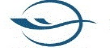 Приложение к свидетельству / Attachment to the licence Фамилия/Last name_____________________________________________ Имя /First name_________________________________________________ Номер свидетельства / Licence number____________________________    “ Airlines”________           ______________       _________________           _______________________        (Эксплуатант / Operator)        (дата/date)              (подпись/signature)                 (должность/position)                                                                                                                                                                   МП    Airlines                                               Одобрено ОГА КР / САА Approved  Приложение к свидетельству / Attachment to the licence Фамилия/Last name_____________________________________________ Имя /First name_________________________________________________ Номер свидетельства / Licence number____________________________    “ Airlines”________           ______________       _________________           _______________________        (Эксплуатант / Operator)        (дата/date)              (подпись/signature)                 (должность/position)                                                                                                                                                                   МП    Airlines                                               Одобрено ОГА КР / САА Approved  Приложение к свидетельству / Attachment to the licence Фамилия/Last name_____________________________________________ Имя /First name_________________________________________________ Номер свидетельства / Licence number____________________________    “ Airlines”________           ______________       _________________           _______________________        (Эксплуатант / Operator)        (дата/date)              (подпись/signature)                 (должность/position)                                                                                                                                                                   МП    Airlines                                               Одобрено ОГА КР / САА Approved  Приложение к свидетельству / Attachment to the licence Фамилия/Last name_____________________________________________ Имя /First name_________________________________________________ Номер свидетельства / Licence number____________________________    “ Airlines”________           ______________       _________________           _______________________        (Эксплуатант / Operator)        (дата/date)              (подпись/signature)                 (должность/position)                                                                                                                                                                   МП    Airlines                                               Одобрено ОГА КР / САА Approved  Приложение к свидетельству / Attachment to the licence Фамилия/Last name_____________________________________________ Имя /First name_________________________________________________ Номер свидетельства / Licence number____________________________    “ Airlines”________           ______________       _________________           _______________________        (Эксплуатант / Operator)        (дата/date)              (подпись/signature)                 (должность/position)                                                                                                                                                                   МП    Airlines                                               Одобрено ОГА КР / САА Approved  Приложение к свидетельству / Attachment to the licence Фамилия/Last name_____________________________________________ Имя /First name_________________________________________________ Номер свидетельства / Licence number____________________________    “ Airlines”________           ______________       _________________           _______________________        (Эксплуатант / Operator)        (дата/date)              (подпись/signature)                 (должность/position)                                                                                                                                                                   МП    Airlines                                               Одобрено ОГА КР / САА Approved  Приложение к свидетельству / Attachment to the licence Фамилия/Last name_____________________________________________ Имя /First name_________________________________________________ Номер свидетельства / Licence number____________________________    “ Airlines”________           ______________       _________________           _______________________        (Эксплуатант / Operator)        (дата/date)              (подпись/signature)                 (должность/position)                                                                                                                                                                   МП    Airlines                                               Одобрено ОГА КР / САА Approved  Приложение к свидетельству / Attachment to the licence Фамилия/Last name_____________________________________________ Имя /First name_________________________________________________ Номер свидетельства / Licence number____________________________    “ Airlines”________           ______________       _________________           _______________________        (Эксплуатант / Operator)        (дата/date)              (подпись/signature)                 (должность/position)                                                                                                                                                                   МП    Airlines                                               Одобрено ОГА КР / САА Approved  Приложение к свидетельству / Attachment to the licence Фамилия/Last name_____________________________________________ Имя /First name_________________________________________________ Номер свидетельства / Licence number____________________________    “ Airlines”________           ______________       _________________           _______________________        (Эксплуатант / Operator)        (дата/date)              (подпись/signature)                 (должность/position)                                                                                                                                                                   МП    Airlines                                               Одобрено ОГА КР / САА Approved  Приложение к свидетельству / Attachment to the licence Фамилия/Last name_____________________________________________ Имя /First name_________________________________________________ Номер свидетельства / Licence number____________________________    “ Airlines”________           ______________       _________________           _______________________        (Эксплуатант / Operator)        (дата/date)              (подпись/signature)                 (должность/position)                                                                                                                                                                   МП   Приложение к свидетельству / Attachment to the licence № _______________ Я, нижеподписавшийся, имеющий допуск к выполнению проверок, подтверждаю, что держатель данного приложения, в указанную ниже дату, успешно прошел проверку на воздушном судне.  I, the undersigned, being the authorized person to conduct the flying test, certify that I am satisfied that on the date specified below, the holder of this application passed a flying test on the aircraft type.   Приложение к свидетельству / Attachment to the licence № _______________ Я, нижеподписавшийся, имеющий допуск к выполнению проверок, подтверждаю, что держатель данного приложения, в указанную ниже дату, успешно прошел проверку на воздушном судне.  I, the undersigned, being the authorized person to conduct the flying test, certify that I am satisfied that on the date specified below, the holder of this application passed a flying test on the aircraft type.   Приложение к свидетельству / Attachment to the licence № _______________ Я, нижеподписавшийся, имеющий допуск к выполнению проверок, подтверждаю, что держатель данного приложения, в указанную ниже дату, успешно прошел проверку на воздушном судне.  I, the undersigned, being the authorized person to conduct the flying test, certify that I am satisfied that on the date specified below, the holder of this application passed a flying test on the aircraft type.   Приложение к свидетельству / Attachment to the licence № _______________ Я, нижеподписавшийся, имеющий допуск к выполнению проверок, подтверждаю, что держатель данного приложения, в указанную ниже дату, успешно прошел проверку на воздушном судне.  I, the undersigned, being the authorized person to conduct the flying test, certify that I am satisfied that on the date specified below, the holder of this application passed a flying test on the aircraft type.   Приложение к свидетельству / Attachment to the licence № _______________ Я, нижеподписавшийся, имеющий допуск к выполнению проверок, подтверждаю, что держатель данного приложения, в указанную ниже дату, успешно прошел проверку на воздушном судне.  I, the undersigned, being the authorized person to conduct the flying test, certify that I am satisfied that on the date specified below, the holder of this application passed a flying test on the aircraft type.   Приложение к свидетельству / Attachment to the licence № _______________ Я, нижеподписавшийся, имеющий допуск к выполнению проверок, подтверждаю, что держатель данного приложения, в указанную ниже дату, успешно прошел проверку на воздушном судне.  I, the undersigned, being the authorized person to conduct the flying test, certify that I am satisfied that on the date specified below, the holder of this application passed a flying test on the aircraft type.   Приложение к свидетельству / Attachment to the licence № _______________ Я, нижеподписавшийся, имеющий допуск к выполнению проверок, подтверждаю, что держатель данного приложения, в указанную ниже дату, успешно прошел проверку на воздушном судне.  I, the undersigned, being the authorized person to conduct the flying test, certify that I am satisfied that on the date specified below, the holder of this application passed a flying test on the aircraft type.   Приложение к свидетельству / Attachment to the licence № _______________ Я, нижеподписавшийся, имеющий допуск к выполнению проверок, подтверждаю, что держатель данного приложения, в указанную ниже дату, успешно прошел проверку на воздушном судне.  I, the undersigned, being the authorized person to conduct the flying test, certify that I am satisfied that on the date specified below, the holder of this application passed a flying test on the aircraft type.   Приложение к свидетельству / Attachment to the licence № _______________ Я, нижеподписавшийся, имеющий допуск к выполнению проверок, подтверждаю, что держатель данного приложения, в указанную ниже дату, успешно прошел проверку на воздушном судне.  I, the undersigned, being the authorized person to conduct the flying test, certify that I am satisfied that on the date specified below, the holder of this application passed a flying test on the aircraft type.   Приложение к свидетельству / Attachment to the licence № _______________ Я, нижеподписавшийся, имеющий допуск к выполнению проверок, подтверждаю, что держатель данного приложения, в указанную ниже дату, успешно прошел проверку на воздушном судне.  I, the undersigned, being the authorized person to conduct the flying test, certify that I am satisfied that on the date specified below, the holder of this application passed a flying test on the aircraft type. Квалификационная проверка / Proficiency Check Квалификационная проверка / Proficiency Check Квалификационная проверка / Proficiency Check Квалификационная проверка / Proficiency Check Квалификационная проверка / Proficiency Check Квалификационная проверка / Proficiency Check Квалификационная проверка / Proficiency Check Квалификационная проверка / Proficiency Check Тип ВС / Type of aircraft  Тип ВС / Type of aircraft  Дата проверки / Date of check Фамилия И.О. экзаменатора/ Examinerʼs Name Фамилия И.О. экзаменатора/ Examinerʼs Name № Свидетельства экзаменатора/ Examinerʼs Licence number № Свидетельства экзаменатора/ Examinerʼs Licence number Подпись экзаменатора/ Examinerʼs Signature Срок действия квалификационной проверки / Validity of proficiency check – 12 последовательных месяцев /months Срок действия квалификационной проверки / Validity of proficiency check – 12 последовательных месяцев /months Срок действия квалификационной проверки / Validity of proficiency check – 12 последовательных месяцев /months Срок действия квалификационной проверки / Validity of proficiency check – 12 последовательных месяцев /months Срок действия квалификационной проверки / Validity of proficiency check – 12 последовательных месяцев /months Срок действия квалификационной проверки / Validity of proficiency check – 12 последовательных месяцев /months Срок действия квалификационной проверки / Validity of proficiency check – 12 последовательных месяцев /months Срок действия квалификационной проверки / Validity of proficiency check – 12 последовательных месяцев /months Приложение к свидетельству / Attachment to the licence № _______________ Приложение к свидетельству / Attachment to the licence № _______________ Приложение к свидетельству / Attachment to the licence № _______________ Приложение к свидетельству / Attachment to the licence № _______________ Приложение к свидетельству / Attachment to the licence № _______________ Приложение к свидетельству / Attachment to the licence № _______________ Приложение к свидетельству / Attachment to the licence № _______________ Приложение к свидетельству / Attachment to the licence № _______________ Приложение к свидетельству / Attachment to the licence № _______________ Приложение к свидетельству / Attachment to the licence № _______________    Приложение к свидетельству / Attachment to the licence   № _______________ Я, нижеподписавшийся, подтверждаю, что держатель данного приложения успешно прошел проверку на сертифицированном тренажере.  I, the undersigned, certify that the holder of this attachment to the licence has successfully passed the test on a certified simulator.     Приложение к свидетельству / Attachment to the licence   № _______________ Я, нижеподписавшийся, подтверждаю, что держатель данного приложения успешно прошел проверку на сертифицированном тренажере.  I, the undersigned, certify that the holder of this attachment to the licence has successfully passed the test on a certified simulator.     Приложение к свидетельству / Attachment to the licence   № _______________ Я, нижеподписавшийся, подтверждаю, что держатель данного приложения успешно прошел проверку на сертифицированном тренажере.  I, the undersigned, certify that the holder of this attachment to the licence has successfully passed the test on a certified simulator.     Приложение к свидетельству / Attachment to the licence   № _______________ Я, нижеподписавшийся, подтверждаю, что держатель данного приложения успешно прошел проверку на сертифицированном тренажере.  I, the undersigned, certify that the holder of this attachment to the licence has successfully passed the test on a certified simulator.     Приложение к свидетельству / Attachment to the licence   № _______________ Я, нижеподписавшийся, подтверждаю, что держатель данного приложения успешно прошел проверку на сертифицированном тренажере.  I, the undersigned, certify that the holder of this attachment to the licence has successfully passed the test on a certified simulator.     Приложение к свидетельству / Attachment to the licence   № _______________ Я, нижеподписавшийся, подтверждаю, что держатель данного приложения успешно прошел проверку на сертифицированном тренажере.  I, the undersigned, certify that the holder of this attachment to the licence has successfully passed the test on a certified simulator.     Приложение к свидетельству / Attachment to the licence   № _______________ Я, нижеподписавшийся, подтверждаю, что держатель данного приложения успешно прошел проверку на сертифицированном тренажере.  I, the undersigned, certify that the holder of this attachment to the licence has successfully passed the test on a certified simulator.     Приложение к свидетельству / Attachment to the licence   № _______________ Я, нижеподписавшийся, подтверждаю, что держатель данного приложения успешно прошел проверку на сертифицированном тренажере.  I, the undersigned, certify that the holder of this attachment to the licence has successfully passed the test on a certified simulator.     Приложение к свидетельству / Attachment to the licence   № _______________ Я, нижеподписавшийся, подтверждаю, что держатель данного приложения успешно прошел проверку на сертифицированном тренажере.  I, the undersigned, certify that the holder of this attachment to the licence has successfully passed the test on a certified simulator.     Приложение к свидетельству / Attachment to the licence   № _______________ Я, нижеподписавшийся, подтверждаю, что держатель данного приложения успешно прошел проверку на сертифицированном тренажере.  I, the undersigned, certify that the holder of this attachment to the licence has successfully passed the test on a certified simulator.  Проверка на тренажере / Simulator CheckПроверка на тренажере / Simulator CheckПроверка на тренажере / Simulator CheckПроверка на тренажере / Simulator CheckПроверка на тренажере / Simulator CheckПроверка на тренажере / Simulator CheckПроверка на тренажере / Simulator CheckПроверка на тренажере / Simulator CheckТип тренажера и ВС / Type of simulator and aircraft  Дата проверки / Date of check Фамилия И.О. инструктора/ Instructorʼs Name № Свидетельства инструктора/ Instructorʼs  Licence number № Свидетельства инструктора/ Instructorʼs  Licence number Подпись инструктора/ Instructorʼs Signature Подпись инструктора/ Instructorʼs Signature Подпись инструктора/ Instructorʼs Signature Срок действия проверки тренажере/ Validity of simulator check – 7 последовательных месяцев / months Срок действия проверки тренажере/ Validity of simulator check – 7 последовательных месяцев / months Срок действия проверки тренажере/ Validity of simulator check – 7 последовательных месяцев / months Срок действия проверки тренажере/ Validity of simulator check – 7 последовательных месяцев / months Срок действия проверки тренажере/ Validity of simulator check – 7 последовательных месяцев / months Срок действия проверки тренажере/ Validity of simulator check – 7 последовательных месяцев / months Срок действия проверки тренажере/ Validity of simulator check – 7 последовательных месяцев / months Срок действия проверки тренажере/ Validity of simulator check – 7 последовательных месяцев / months                                       Приложение к свидетельству / Attachment to the licence № _______________ *Порядок получения допусков определяется эксплуатантомProcedure for getting special rating is established by the operator                                      Приложение к свидетельству / Attachment to the licence № _______________ *Порядок получения допусков определяется эксплуатантомProcedure for getting special rating is established by the operator                                      Приложение к свидетельству / Attachment to the licence № _______________ *Порядок получения допусков определяется эксплуатантомProcedure for getting special rating is established by the operator                                      Приложение к свидетельству / Attachment to the licence № _______________ *Порядок получения допусков определяется эксплуатантомProcedure for getting special rating is established by the operator                                      Приложение к свидетельству / Attachment to the licence № _______________ *Порядок получения допусков определяется эксплуатантомProcedure for getting special rating is established by the operator                                      Приложение к свидетельству / Attachment to the licence № _______________ *Порядок получения допусков определяется эксплуатантомProcedure for getting special rating is established by the operator                                      Приложение к свидетельству / Attachment to the licence № _______________ *Порядок получения допусков определяется эксплуатантомProcedure for getting special rating is established by the operator                                      Приложение к свидетельству / Attachment to the licence № _______________ *Порядок получения допусков определяется эксплуатантомProcedure for getting special rating is established by the operator                                      Приложение к свидетельству / Attachment to the licence № _______________ *Порядок получения допусков определяется эксплуатантомProcedure for getting special rating is established by the operator                                      Приложение к свидетельству / Attachment to the licence № _______________ *Порядок получения допусков определяется эксплуатантомProcedure for getting special rating is established by the operator                                      Приложение к свидетельству / Attachment to the licence № _______________ *Порядок получения допусков определяется эксплуатантомProcedure for getting special rating is established by the operator